УТВЕРЖДАЮ: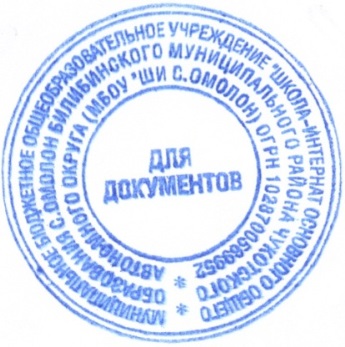 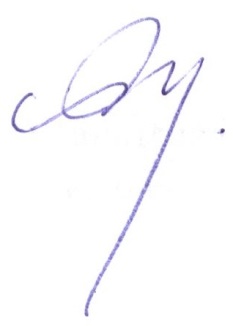 И. о. директора  МБОУ «ШИ с. Омолон»                             ____________Макарова Т.А.                                                           Приказ № 47/3 - од  от 28.08.2018 года  Учебный план основного  общего образования 5-9  классы(в соответствии с ФГОС ООО)  МБОУ «ШИ  с. Омолон » на  2018 - 2019 учебный  годПредметные областиУчебныепредметыКоличество часов по классам в неделюКоличество часов по классам в неделюКоличество часов по классам в неделюКоличество часов по классам в неделюКоличество часов по классам в неделюКоличество часов по классам в неделюОбязательная частьVVIVIIVIIIIXВсегоФилологияРусский язык5643321ФилологияЛитература3322313ФилологияИностранный язык3333315Математика и информатикаМатематика5510Математика и информатикаАлгебра3339Математика и информатикаГеометрия2226Математика и информатикаИнформатика1113Общественно-научные предметыИстория 2222311Общественно-научные предметыОбществознание111115Общественно-научные предметыГеография112228Естественно-научные предметыФизика2226Естественно-научные предметыБиология112228Естественно-научные предметыХимия 224ИскусствоМузыка1113ИскусствоИзобразительное искусство11114ТехнологияТехнология22116Физическая культура и Основы безопасности жизнедеятельности  Физическая культура3333315Физическая культура и Основы безопасности жизнедеятельности  Основы безопасности жизнедеятельности  1113Итого2829313131150 Часть, формируемая участниками образовательных отношений при 5-ти дневной рабочей неделе111227 Часть, формируемая участниками образовательных отношений при 5-ти дневной рабочей неделеИнформатика1113 Часть, формируемая участниками образовательных отношений при 5-ти дневной рабочей неделеЛитература112 Часть, формируемая участниками образовательных отношений при 5-ти дневной рабочей неделеРусский язык 11       2Максимально допустимая недельная нагрузка при 5-тидневной учебной неделе Максимально допустимая недельная нагрузка при 5-тидневной учебной неделе 2930323333157Внеурочная деятельность Внеурочная деятельность 3333315Всего к финансированию Всего к финансированию 3233353636172